证券代码：002042                       证券简称：华孚时尚                       公告编号：2023-16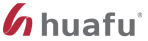 华孚时尚股份有限公司2022年年度报告摘要一、重要提示本年度报告摘要来自年度报告全文，为全面了解本公司的经营成果、财务状况及未来发展规划，投资者应当到证监会指定媒体仔细阅读年度报告全文。所有董事均已出席了审议本报告的董事会会议。非标准审计意见提示□适用 不适用董事会审议的报告期利润分配预案或公积金转增股本预案□适用 不适用公司计划不派发现金红利，不送红股，不以公积金转增股本。董事会决议通过的本报告期优先股利润分配预案□适用 □不适用二、公司基本情况1、公司简介2、报告期主要业务或产品简介1、公司的主要业务公司作为全球最大的色纺纱制造商和供应商之一，主营中高档色纺纱线，配套提供高档新型的坯纱、染色纱，同时提供流行趋势、原料与产品认证、技术咨询等增值服务。通过色彩、材质、工艺技术的集成创新，为客户提供优质的产品和服务。公司在坚持主业的同时，共享产业，以纱线贯通纺织服装产业，整合棉花种植、棉花加工、仓储物流、花纱交易、纺服供应链，实现前后端产业贯通，致力成为全球纺织服装产业时尚营运商。2、经营模式主营纱线方面，目前纱线产能206万锭，年产29万吨新型纱线，生产基地覆盖中国东部和新疆、越南等地。公司通过产业链协同，统筹市场及订单信息，制定“点（产地）对点（客户）”的供应链计划，分区域、分工厂、分生产线进行规模化定制，公司坚持以客户为本，品质至上，以趋势为方向，通过产品创新提升产品品质及附加值，赢得了客户的信赖。前端网链以“棉花加工（含农业、物流）、棉花贸易和棉花金融投资”作为核心业务；后端网链目前已经设立阿大数智互联袜业平台，包括自主品牌经营、品牌授权经营、贴牌业务经营、纱线经营等业务模式。3、主营业务分析报告期内，公司实现营业收入144.60亿元，同比下降13.46%，归母净利润-3.51亿元，同比由盈转亏。2022年因俄乌冲突的持续发酵、美国涉疆法案的颁布实施等带来原料价格波动及供应链受限多重影响，形势急转直下，引发市场对经济衰退的忧虑加剧，消费者购买力持续下降。公司全年经营呈现明显逐步走弱的趋势，和纺织服装行业运行总体放缓态势保持一致。2022年下半年市场订单持续下滑，工厂开台率不足，产能利用率缺口增加。公司以新疆为代表的主要生产区域四季度产能发挥受限，停产损失增加。下半年以来多重负面因素叠加导致棉价大幅急跌，公司买入套期保值业务出现浮亏，同时根据在手订单情况和库存规模对存货计提了充分的跌价准备。公司持续拓展内循环市场空间，深度挖掘国内供应链客户，抓住产业集中度提升机会，围绕功能科技、时尚快反、可持续发展、高质量发展四条主线，做全品类的供应商。积极推进数字化工厂建设，推行生产数智化管理，公司数字化架构100%搭建完成，新要素降本增效效果逐步体现。坚持做强主业，加快共享产业，2022年后端网链在继续小商品产业园袜机数字化建设的同时，开始推进诸暨当地数字化工厂改造，并通过SaaS平台连接新疆阿克苏地区以及淮北产业园，完成以数字驱动、产业互联、订单共享的集产品研发、祙品交易、纱线供应、物流金融支持的全产业链平台。3、主要会计数据和财务指标（1） 近三年主要会计数据和财务指标公司是否需追溯调整或重述以前年度会计数据□是 否单位：元（2） 分季度主要会计数据单位：元上述财务指标或其加总数是否与公司已披露季度报告、半年度报告相关财务指标存在重大差异□是 否4、股本及股东情况（1） 普通股股东和表决权恢复的优先股股东数量及前10名股东持股情况表单位：股（2） 公司优先股股东总数及前10名优先股股东持股情况表□适用 不适用公司报告期无优先股股东持股情况。（3） 以方框图形式披露公司与实际控制人之间的产权及控制关系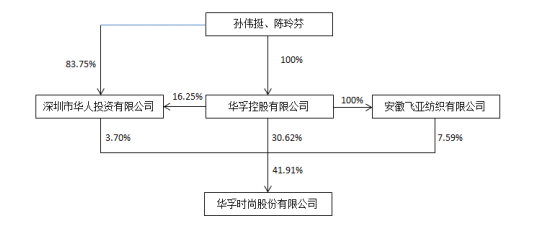 5、在年度报告批准报出日存续的债券情况□适用 不适用三、重要事项华孚时尚股份有限公司（以下简称“公司”）于 2022 年 3 月 21 日召开第八届董事会 2022 年第二次临时会议审议通过《关于回购公司股份方案的议案》，公司拟使用自有资金以集中竞价交易方式回购已发行的人民币普通股（A 股）股份，回购股份用于公司后续员工持股计划或者股权激励。回购总金额为不低于人民币 5,000 万元,不超过人民币 10,000 万元，回购价格不超过 6.50 元/股。2022年3月21日，公司于《中国证券报》、《证券时报》、巨潮资讯网（www.cninfo.com.cn)披露《关于回购公司股份方案的公告》（2022-13）。截至2022年12月31日，公司通过股份回购专用证券账户以集中竞价方式回购股份数量13,024,600股，占公司目前总股本的0. 77%。最高成交价格3.67元/股，最低成交价格3.52元/股，成交总金额为46,967, 927.00元（不含手续费）。截至2023年3月20日，公司本次股份回购已完成。在回购期间，公司通过股份回购专用证券账户以集中竞价交易方式累计回购公司股票29,800,000股，占公司总股本的1.75%（以公司截止2023年3月20日总股本1,700,681,355股为基准），实际回购期间为2022年4月28日至2023年3月20日，其中最高成交价为3.67元/股，最低成交价为3.04元/股，成交总金额为人民99,916,654.12元（不含交易费用）。本次回购符合相关法律法规的要求，符合公司既定的回购方案，本次回购股份方案已实施完毕。华孚时尚股份有限公司董事会2023年4月29日股票简称华孚时尚股票代码002042股票上市交易所深圳证券交易所深圳证券交易所深圳证券交易所变更前的股票简称华孚色纺华孚色纺华孚色纺联系人和联系方式董事会秘书证券事务代表证券事务代表姓名张正孙献孙献办公地址广东省深圳市福田区市花路5号长富金茂大厦59楼广东省深圳市福田区市花路5号长富金茂大厦59楼广东省深圳市福田区市花路5号长富金茂大厦59楼传真0755-837355660755-837355660755-83735566电话0755-837355930755-837354330755-83735433电子信箱dongban@e-huafu.comsunx@e-huafu.comsunx@e-huafu.com2022年末2021年末本年末比上年末增减2020年末总资产18,144,000,776.7720,138,185,868.88-9.90%17,610,075,576.16归属于上市公司股东的净资产6,292,682,730.297,009,197,204.12-10.22%5,622,219,847.152022年2021年本年比上年增减2020年营业收入14,459,640,227.8816,708,437,212.10-13.46%14,231,727,949.61归属于上市公司股东的净利润-350,966,956.53569,742,293.45-161.60%-444,230,430.81归属于上市公司股东的扣除非经常性损益的净利润-373,646,730.93352,080,653.04-206.13%-754,531,371.57经营活动产生的现金流量净额892,963,119.78719,880,146.0824.04%828,351,709.37基本每股收益（元/股）-0.210.38-155.26%-0.31稀释每股收益（元/股）-0.210.38-155.26%-0.31加权平均净资产收益率-5.09%9.24%-14.33%-7.31%第一季度第二季度第三季度第四季度营业收入4,147,121,738.764,388,848,363.674,765,589,199.461,158,080,925.99归属于上市公司股东的净利润150,058,072.74142,438,527.018,053,944.70-651,517,500.97归属于上市公司股东的扣除非经常性损益的净利润132,151,829.13144,548,848.875,714,367.33-656,061,776.26经营活动产生的现金流量净额687,085,984.3478,351,066.17596,336,053.50-468,809,984.23报告期末普通股股东总数27,142年度报告披露日前一个月末普通股股东总数年度报告披露日前一个月末普通股股东总数27,240报告期末表决权恢复的优先股股东总数报告期末表决权恢复的优先股股东总数0年度报告披露日前一个月末表决权恢复的优先股股东总数年度报告披露日前一个月末表决权恢复的优先股股东总数年度报告披露日前一个月末表决权恢复的优先股股东总数00前10名股东持股情况前10名股东持股情况前10名股东持股情况前10名股东持股情况前10名股东持股情况前10名股东持股情况前10名股东持股情况前10名股东持股情况前10名股东持股情况前10名股东持股情况前10名股东持股情况前10名股东持股情况前10名股东持股情况股东名称股东名称股东名称股东性质股东性质股东性质持股比例持股数量持股数量持有有限售条件的股份数量质押、标记或冻结情况质押、标记或冻结情况质押、标记或冻结情况股东名称股东名称股东名称股东性质股东性质股东性质持股比例持股数量持股数量持有有限售条件的股份数量股份状态股份状态数量华孚控股有限公司华孚控股有限公司华孚控股有限公司境内非国有法人境内非国有法人境内非国有法人30.62%520,705,950520,705,9500安徽飞亚纺织有限公司安徽飞亚纺织有限公司安徽飞亚纺织有限公司境内非国有法人境内非国有法人境内非国有法人7.59%129,058,312129,058,3120深圳市华人投资有限公司深圳市华人投资有限公司深圳市华人投资有限公司境内非国有法人境内非国有法人境内非国有法人3.70%62,923,50062,923,5000金鹰基金－工商银行－万向信托－万向信托－星辰39号事务管理类单一资金信托金鹰基金－工商银行－万向信托－万向信托－星辰39号事务管理类单一资金信托金鹰基金－工商银行－万向信托－万向信托－星辰39号事务管理类单一资金信托其他其他其他2.72%46,199,86146,199,8610广西沣盛供应链管理有限公司广西沣盛供应链管理有限公司广西沣盛供应链管理有限公司境内非国有法人境内非国有法人境内非国有法人2.66%45,283,10245,283,1020质押质押45,166,402金元顺安基金－兴业银行－上海爱建信托－爱建信托欣欣7号定向增发事务管理类单一资金信托金元顺安基金－兴业银行－上海爱建信托－爱建信托欣欣7号定向增发事务管理类单一资金信托金元顺安基金－兴业银行－上海爱建信托－爱建信托欣欣7号定向增发事务管理类单一资金信托其他其他其他2.46%41,781,00441,781,0040杨三宝杨三宝杨三宝境内自然人境内自然人境内自然人2.38%40,552,50040,552,5000香港中央结算有限公司香港中央结算有限公司香港中央结算有限公司境外法人境外法人境外法人1.52%25,834,78225,834,7820安徽省农业产业化发展基金有限公司安徽省农业产业化发展基金有限公司安徽省农业产业化发展基金有限公司国有法人国有法人国有法人1.41%24,038,46124,038,4610郭红松郭红松郭红松境内自然人境内自然人境内自然人1.01%17,100,00017,100,0000上述股东关联关系或一致行动的说明上述股东关联关系或一致行动的说明上述股东关联关系或一致行动的说明上述股东关联关系或一致行动的说明上述股东关联关系或一致行动的说明上述股东关联关系或一致行动的说明上述股东中华孚控股有限公司、安徽飞亚纺织有限公司、深圳市华人投资有限公司为公司控股股东及一致行动人，其余流通股东与控股股东之间不存在关联关系，也不属于一致行动人。未知其余流通股股东之间是否存在关联关系或是否属于一致行动人。上述股东中华孚控股有限公司、安徽飞亚纺织有限公司、深圳市华人投资有限公司为公司控股股东及一致行动人，其余流通股东与控股股东之间不存在关联关系，也不属于一致行动人。未知其余流通股股东之间是否存在关联关系或是否属于一致行动人。上述股东中华孚控股有限公司、安徽飞亚纺织有限公司、深圳市华人投资有限公司为公司控股股东及一致行动人，其余流通股东与控股股东之间不存在关联关系，也不属于一致行动人。未知其余流通股股东之间是否存在关联关系或是否属于一致行动人。上述股东中华孚控股有限公司、安徽飞亚纺织有限公司、深圳市华人投资有限公司为公司控股股东及一致行动人，其余流通股东与控股股东之间不存在关联关系，也不属于一致行动人。未知其余流通股股东之间是否存在关联关系或是否属于一致行动人。上述股东中华孚控股有限公司、安徽飞亚纺织有限公司、深圳市华人投资有限公司为公司控股股东及一致行动人，其余流通股东与控股股东之间不存在关联关系，也不属于一致行动人。未知其余流通股股东之间是否存在关联关系或是否属于一致行动人。上述股东中华孚控股有限公司、安徽飞亚纺织有限公司、深圳市华人投资有限公司为公司控股股东及一致行动人，其余流通股东与控股股东之间不存在关联关系，也不属于一致行动人。未知其余流通股股东之间是否存在关联关系或是否属于一致行动人。上述股东中华孚控股有限公司、安徽飞亚纺织有限公司、深圳市华人投资有限公司为公司控股股东及一致行动人，其余流通股东与控股股东之间不存在关联关系，也不属于一致行动人。未知其余流通股股东之间是否存在关联关系或是否属于一致行动人。参与融资融券业务股东情况说明（如有）参与融资融券业务股东情况说明（如有）参与融资融券业务股东情况说明（如有）参与融资融券业务股东情况说明（如有）参与融资融券业务股东情况说明（如有）参与融资融券业务股东情况说明（如有）安徽飞亚纺织有限公司及深圳市华人投资有限公司通过信用账户持有公司部分股份。安徽飞亚纺织有限公司及深圳市华人投资有限公司通过信用账户持有公司部分股份。安徽飞亚纺织有限公司及深圳市华人投资有限公司通过信用账户持有公司部分股份。安徽飞亚纺织有限公司及深圳市华人投资有限公司通过信用账户持有公司部分股份。安徽飞亚纺织有限公司及深圳市华人投资有限公司通过信用账户持有公司部分股份。安徽飞亚纺织有限公司及深圳市华人投资有限公司通过信用账户持有公司部分股份。安徽飞亚纺织有限公司及深圳市华人投资有限公司通过信用账户持有公司部分股份。